Obsah1	Účel dokumentu	32	Účel služby	43	Základní informace o službě	44	Historie služby	45	Detailní popis služby	55.1	Zpracování služby	55.1.1	Obecné interní zpracování	55.2	Věcná pravidla vztahující se ke zpracování služby	55.2.1	Zpracování na vstupu služby	55.2.2	Dostupnost a režim použití služby	55.2.3	Zpracování na výstupu služby	56	Žádost o službu	66.1	Vstupní údaje	66.1.1	ZadatelInfo	66.1.2	ZadostAgendaInfo	66.1.3	Zadost	66.2	Příklad volání	77	Odpověď	87.1	Výstupní údaje	87.1.1	OdpovedStatus	87.1.2	OdpovedZadostInfo	87.1.3	GsbOdpoved	87.2	Chybové stavy	97.2.1	Obecné chybové stavy	97.2.2	Specifické chybové stavy	97.3	Příklad odpovědi	98	Odkazy na další dokumenty	10Účel dokumentuÚčelem tohoto dokumentu je poskytnout především orgánům veřejné moci a obecně uživatelům služeb eGon Service Bus jednoduchý a srozumitelný popis, jak používat eGSB službu.Obecný popis služeb vystavovaných na eGon Service Bus je uveden v dokumentu Využití služeb eGSB čtenářskými AIS.Účel službySlužba je určena pro čtenářské AIS pro zjištění obsahu fronty asynchronních odpovědí. Základní informace o služběHistorie službyDetailní popis službyZpracování službySlužba je určena pro čtenářské AIS pro zjištění obsahu fronty asynchronních odpovědí. Pokud čtenářský AIS zažádá o asynchronní zpracování služby eGSB, je po dokončení zpracování umístěn jeho výsledek do fronty asynchronních odpovědí. Čtenářský AIS může touto službou získat informaci o dokončených asynchronních službách. Tuto službu je možné volat pouze synchronně.Obecné interní zpracováníeGSB provede ověření oprávnění na přístup k frontě výsledků a vydá požadované informace podle vstupních parametrů služby.Věcná pravidla vztahující se ke zpracování službyZpracování na vstupu službyPokud nejsou správně uvedeny vstupní parametry, je volání zamítnuto. Dostupnost a režim použití službyeGSB musí komunikaci na rozhraní definovaným způsobem logovat. Pokud nastane situace, že logování není možné provést, eGSB volání služby odmítne.Odpovědi asynchronního zpracování jsou na eGSB uloženy definovanou dobu. Čtenářský AIS musí odpověď získat v definovaném době. Po uplynutí této doby je odpověď z fronty eGSB automaticky odstraněna, viz dokument Provozní parametry eGSB. Systém eGSB monitoruje dotazování fronty eGSB. V případě detekce častého dotazování může systém eGSB odpověď odmítnout.Zpracování na výstupu službyeGSB provede výdej informací o výsledcích asynchronního zpracování podle vstupních parametrů služby. Počet vracených položek je omezen systémovým parametrem eGSB, viz dokument Provozní parametry eGSB, nebo jej může více omezit přímo volající čtenářský AIS.Žádost o službuVstupní údajeVstupní údaje jsou předávány v typy VypisFrontyType. Schéma žádosti je uvedeno na následujícím obrázku.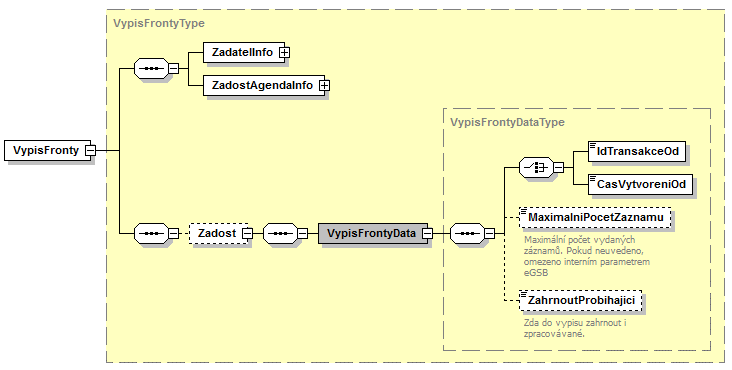 ZadatelInfoJde o obecnou strukturu určenou pro specifikaci informací o žadateli o službu. V elementu ZadatelInfo jsou uvedeny následující parametryAgenda – kód agendyAgendovaRole – kód činnostní roleOvm – IČO OVMAIS – ID AIS v ISoISVSSubjekt – subjekt, pro něhož jsou data požadovánaUživatel – identifikace uživatele iniciujícího žádost o službuDuvodUcel – důvod anebo účel žádostiPodrobný popis je uveden v dokumentu Využití služeb eGSB čtenářskými AIS.ZadostAgendaInfoJde o obecnou strukturu určenou pro specifikaci informací o žádosti o službu. V elementu ZadostAgendaInfo jsou uvedeny následující parametryAgendaCasZadosti – datum a čas žádosti na straně čtenářského AISAgendaZadostId – jedinečný identifikátor žádosti na straně čtenářského AISPodrobný popis je uveden v dokumentu Využití služeb eGSB čtenářskými AIS.ZadostV tomto elementu v elementu VypisFrontyData předává čtenářský AIS požadavek na výdej z fronty.Při volání je možné specifikovat počátek pro výpis fronty. Počátek je možné specifikovat buď v elementu IdTransakceOd nebo v elementu CasVytvoreniOd. Hodnota elementu IdTansakceOd je rostoucí celé číslo.V elementu MaximalniPocetZaznamu může čtenářský AIS specifikovat maximální počet položek, který chce ve výstupu obdržet. V případě neuvedení nebo uvedení většího počtu záznamů, než je maximální počet definovaný v systémovém nastavení eGSB je vydán maximální počet dle systémového nastavení eGSB.Nastavením elementu ZahrnoutProbihajici lze zvolit, zda mají být ve výstupu uvedeny i dosud nedokončené transakce. V případě neuvedení tyto položky ve výstupu nejsou.Příklad voláníNíže je uveden příklad volání požadující kompletní výpis fronty s volbou zahrnutí probíhajících transakcí.<s:Envelope xmlns:s="http://schemas.xmlsoap.org/soap/envelope/">  <s:Header>    <Action s:mustUnderstand="1" xmlns="http://schemas.microsoft.com/ws/2005/05/addressing/none">gsbVypisFronty</Action>  </s:Header>  <s:Body xmlns:xsi="http://www.w3.org/2001/XMLSchema-instance" xmlns:xsd="http://www.w3.org/2001/XMLSchema">    <VypisFronty xmlns="urn:cz:isvs:gsb:schemas:GsbVypisFronty:v1">      <ZadatelInfo xmlns="urn:cz:isvs:gsb:schemas:GsbAbstract:v1">        <Agenda xmlns="urn:cz:isvs:gsb:schemas:GsbTypy:v1">X999</Agenda>        <AgendovaRole xmlns="urn:cz:isvs:gsb:schemas:GsbTypy:v1">XR1</AgendovaRole>        <Ovm xmlns="urn:cz:isvs:gsb:schemas:GsbTypy:v1">12345678</Ovm>        <Ais xmlns="urn:cz:isvs:gsb:schemas:GsbTypy:v1">999001</Ais>        <Subjekt xmlns="urn:cz:isvs:gsb:schemas:GsbTypy:v1">Subjekt F5klient</Subjekt>        <Uzivatel xmlns="urn:cz:isvs:gsb:schemas:GsbTypy:v1">Uzivatel</Uzivatel>        <DuvodUcel xmlns="urn:cz:isvs:gsb:schemas:GsbTypy:v1">Duvod a ucel</DuvodUcel>      </ZadatelInfo>      <ZadostAgendaInfo xmlns="urn:cz:isvs:gsb:schemas:GsbAbstract:v1">        <AgendaCasZadosti xmlns="urn:cz:isvs:gsb:schemas:GsbTypy:v1">2015-10-20T18:18:33.6619169+02:00</AgendaCasZadosti>        <AgendaZadostId xmlns="urn:cz:isvs:gsb:schemas:GsbTypy:v1">c65c3f3a-2b54-4603-8351-95ba2835dd58</AgendaZadostId>      </ZadostAgendaInfo>      <Zadost>        <VypisFrontyData>          <IdTransakceOd>0</IdTransakceOd>          <ZahrnoutProbihajici>true</ZahrnoutProbihajici>        </VypisFrontyData>      </Zadost>    </VypisFronty>  </s:Body></s:Envelope>OdpověďVýstupní údajeVýstupní údaje jsou předávány v typu VypisFrontyResponseType. Schéma odpovědi je uvedeno na následujícím obrázku.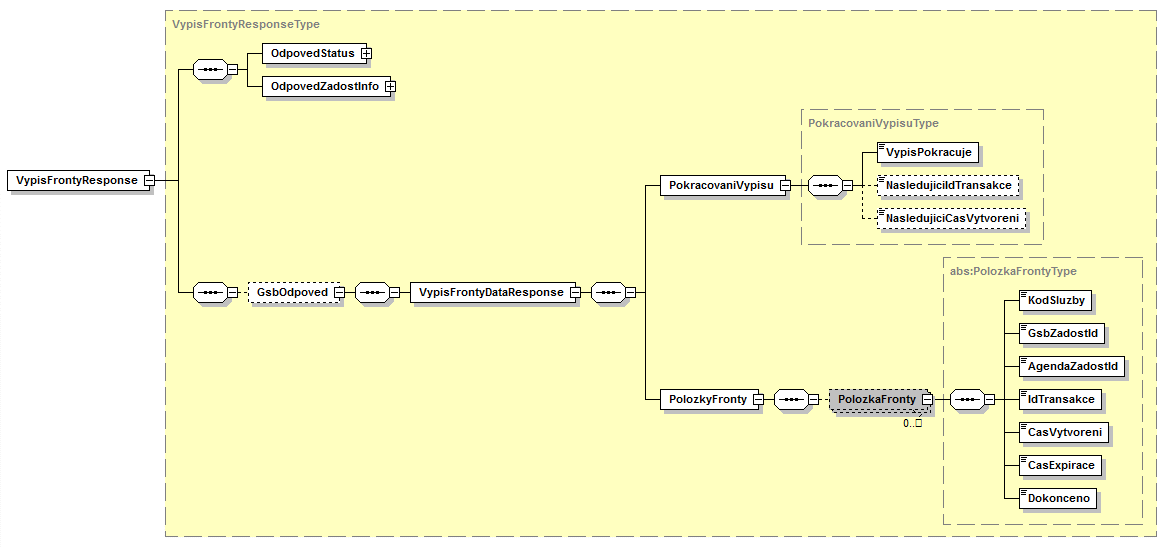 OdpovedStatusJde o obecnou strukturu obsahující informace o zpracování na eGSB. Obsahuje následující informace:CasOdpovedi – datum a čas zpracování na eGSBVysledekKod – výsledek zpracováníVysledekDetail – zpřesňující informace k výsledku zpracováníPodrobný popis je uveden v dokumentu Využití služeb eGSB čtenářskými AIS.OdpovedZadostInfoJde o obecnou strukturu obsahující informace o transakci na eGSB. Obsahuje následující informace:AgendaZadostId – identifikátor žádosti čtenářského AISGsbZadostId – identifikátor transakce přidělený na eGSBPodrobný popis je uveden v dokumentu Využití služeb eGSB čtenářskými AIS.GsbOdpovedElement je vyplněn v případě úspěšného provedení služby. V elementu PokracovaniVypisu jsou uvedeny informace o tom, zda byly vydány všechny položky včetně posledního záznamu. Element VypisPokracuje informuje, zad jsou k dispozici další položky. Pokud výpis pokračuje, jsou v elementech NastedujiciTransakceId a NasledujiciCasVytvoreni uvedeny hodnoty, které lze použít v dalším volání služby gsbVypisFronty tak, aby byly získány další výstupy.V elementu PolozkyFronty jsou uvedeny jednotlivé položky. U každé položky je uvedeno:KodSluzby – kód volané službyGsbZadostId – identifikátor transakce eGSBAgendaZadostId – identifikátor ve čtenářském AISIdTransakce – pořadové číslo ve frontě výsledkůCasVytvoreni – čas vytvoření položkyCasExpirace – čas automatického odstranění z eGSBDokonceno – zda je transakce dokončena.Chybové stavyObecné chybové stavyObecné chybové stavy jsou popsány v dokumentu Využití služeb eGSB čtenářskými AIS.Specifické chybové stavySlužba nemá žádné specifické chybové stavy.Příklad odpovědi<soapenv:Envelope xmlns:soapenv="http://schemas.xmlsoap.org/soap/envelope/">  <soapenv:Header />  <soapenv:Body>    <VypisFrontyResponse xmlns="urn:cz:isvs:gsb:schemas:GsbVypisFronty:v1">      <OdpovedStatus xmlns="urn:cz:isvs:gsb:schemas:GsbAbstract:v1">        <CasOdpovedi xmlns="urn:cz:isvs:gsb:schemas:GsbTypy:v1">2015-10-20T18:19:39.4357428+02:00</CasOdpovedi>        <Status xmlns="urn:cz:isvs:gsb:schemas:GsbTypy:v1">          <VysledekKod>OK</VysledekKod>        </Status>      </OdpovedStatus>      <OdpovedZadostInfo xmlns="urn:cz:isvs:gsb:schemas:GsbAbstract:v1">        <AgendaZadostId xmlns="urn:cz:isvs:gsb:schemas:GsbTypy:v1">fb7a7ab6-c367-4e68-8d1b-9d4a4a549982</AgendaZadostId>        <GsbZadostId xmlns="urn:cz:isvs:gsb:schemas:GsbTypy:v1">e6676aa1-9a6b-4b2f-a085-445e688ef135</GsbZadostId>      </OdpovedZadostInfo>      <GsbOdpoved>        <VypisFrontyDataResponse>          <PokracovaniVypisu>            <VypisPokracuje>false</VypisPokracuje>          </PokracovaniVypisu>          <PolozkyFronty>            <PolozkaFronty>              <KodSluzby xmlns="urn:cz:isvs:gsb:schemas:GsbAbstract:v1">G1</KodSluzby>              <GsbZadostId xmlns="urn:cz:isvs:gsb:schemas:GsbAbstract:v1">6a5a5781-0bf6-49a0-aed2-82a64e3412e1</GsbZadostId>              <AgendaZadostId xmlns="urn:cz:isvs:gsb:schemas:GsbAbstract:v1">8beb99f6-2a12-48d8-9644-1774728e7043</AgendaZadostId>              <IdTransakce xmlns="urn:cz:isvs:gsb:schemas:GsbAbstract:v1">22</IdTransakce>              <CasVytvoreni xmlns="urn:cz:isvs:gsb:schemas:GsbAbstract:v1">2015-10-20T16:19:23.7930000</CasVytvoreni>              <CasExpirace xmlns="urn:cz:isvs:gsb:schemas:GsbAbstract:v1">2015-10-27T16:19:23.7930000</CasExpirace>              <Dokonceno xmlns="urn:cz:isvs:gsb:schemas:GsbAbstract:v1">false</Dokonceno>            </PolozkaFronty>          </PolozkyFronty>        </VypisFrontyDataResponse>      </GsbOdpoved>    </VypisFrontyResponse>  </soapenv:Body></soapenv:Envelope>Odkazy na další dokumentyZákladní obecné informace pro publikační AIS: Publikace AIS na eGSB.Základní obecné informace pro čtenářské AIS: Využití služeb eGSB čtenářskými AIS.Provozní parametry eGSB: Provozní parametry eGSB.WSDL služby: gsb_root/gsb/wsdl/GsbVypisFronty.wsdlVýchozí XSD služby: gsb_root/gsb/xsd/GsbVypisFronty.xsdPopis služby G6 gsbVypisFrontyPopis služby G6 gsbVypisFrontyPopis služby G6 gsbVypisFrontyPopis služby G6 gsbVypisFrontyPro Společnost:MV ČRMV ČRMV ČRDodavatel projektu:ČP OZ s. p.ČP OZ s. p.ČP OZ s. p.název projektu:Integrovaný aplikační systém CMS 2.0 - eGon Service BusIntegrovaný aplikační systém CMS 2.0 - eGon Service BusIntegrovaný aplikační systém CMS 2.0 - eGon Service BusNázev službygsbVypisFrontyOznačení službyG6Verze službyV1Platnost od1. 9. 2015Platnost doStav službyAktivníNahrazena službouNahrazuje službuDostupnost služby, potřebná oprávněníSlužba je k dispozici pro AIS s oprávněním pro přístup k ISZR.Režim službySynchronní.SLA službySLA-1Verze službyAktuální stav verzePublikovaná v produkčním prostředíPublikovaná v produkčním prostředíPopis změn oproti předchozí verziVerze službyAktuální stav verzeOdDoPopis změn oproti předchozí verziV1aktivní1. 9. 2015Prvotní verze